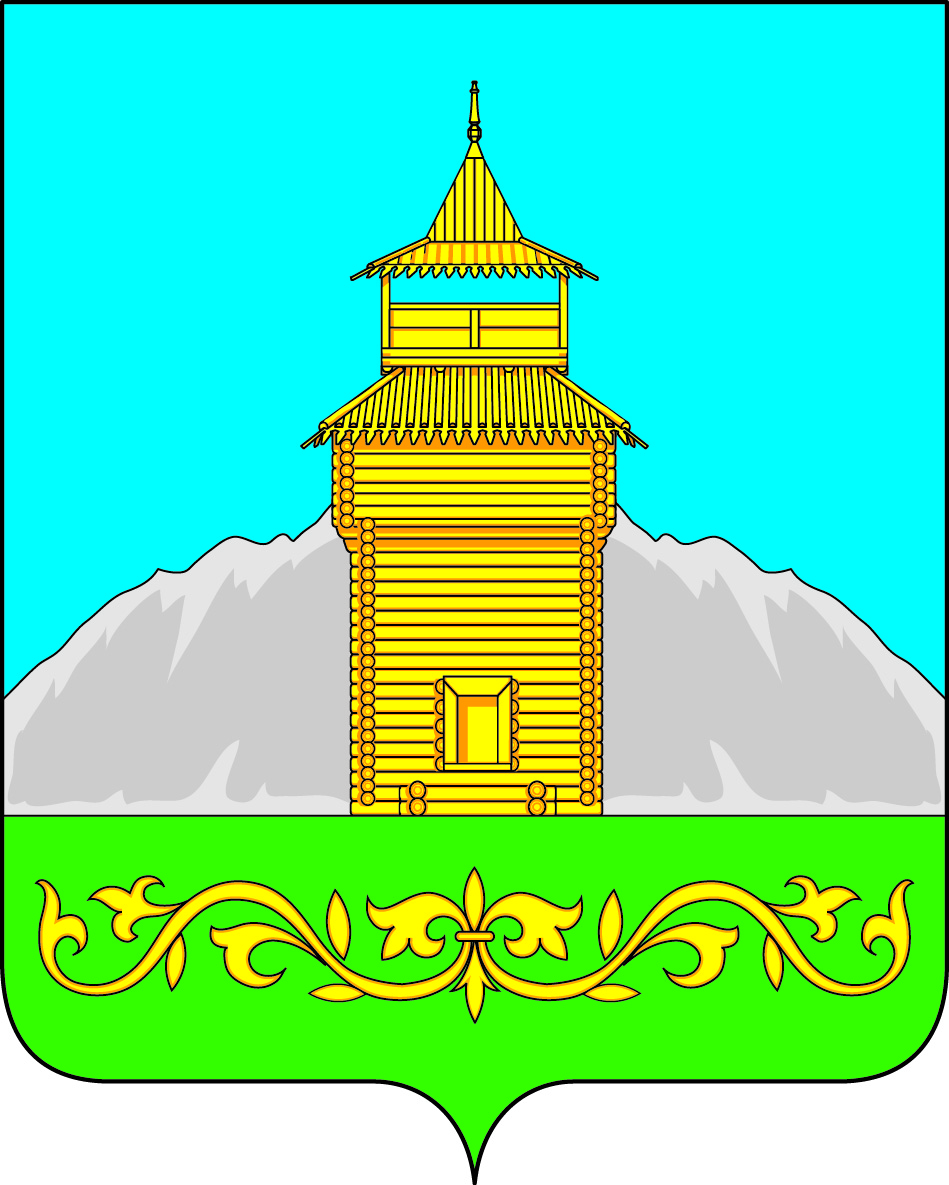                                                    Российская ФедерацияРеспублика ХакасияТаштыпский районСовет депутатов Таштыпского сельсоветаРЕШЕНИЕ  28 декабря 2016 года                          с. Таштып                                      № 54Об утверждении Положения о порядке предоставления платных услуг Информационным бюллетенем«Таштыпский  вестник»      В соответствии со статьей 17 Федерального закона от 6 октября 2003 года № 131-ФЗ  «Об общих принципах организации местного самоуправления в Российской Федерации», на основании ст. 27 Устава муниципального  образования  Таштыпский  сельсовет, Совет депутатов Таштыпского сельсовета,   Решил:  Утвердить Положение о порядке предоставления платных услуг Информационным бюллетенем  «Таштыпский  вестник»,  согласно приложению № 1Настоящее решение направить для подписания главе Таштыпского сельсовета.Контроль за исполнением настоящего решения возложить на комиссию по бюджету, финансам и экономической политике (Ю.В. Бочаров). Настоящее решение вступает в силу  с  1 января 2017 года.Данное Решение Совета депутатов опубликовать (обнародовать) в информационном бюллетене «Таштыпский  вестник».Глава  Таштыпского  сельсовета                                                           А.А. ДьяченкоПриложение 1 К Решению Совета депутатов Таштыпского сельсовета № 54 от 28 декабря 2016 годаПоложениеОб оказании платных услуг информационным бюллетенем «Таштыпский  вестник».1. Общие положения1.1. Настоящее положение об оказании платных услуг информационным  бюллетенем   «Таштыпский вестник» (далее - Положение) разработано в соответствии с Гражданским кодексом Российской Федерации, Бюджетным кодексом Российской Федерации, Законом Российской Федерации от 07 февраля 1992 года N 2300-1 "О защите прав потребителей", Федеральным законом от 06 октября 2003 года N 131-ФЗ "Об общих принципах организации местного самоуправления в Российской Федерации",  Уставом муниципального  образования  Таштыпский сельсовет:1. Настоящее Положение определяет порядок и условия оказания платных услуг населению, юридическим лицам и индивидуальным предпринимателям (далее – потребители  информационным бюллетенем  «Таштыпский вестник»2. Общие условия предоставления платных услуг2.1. Информационный  бюллетень «Таштыпский вестник» предоставляет следующие виды платных услуг:- информационная деятельность;- рекламная деятельность;2.2. Оказание платных услуг производится с соблюдением правовых актов, регулирующих отношения в сфере оказания конкретного вида услуг. При оказании платных услуг потребителям Учреждение наряду с другими правовыми актами руководствуется Законом Российской Федерации от 27 декабря 1991 года N 2124-1 "О средствах массовой информации".2.3. Выполнения установленного объема работ и услуг в рамках объемов, гарантированных населению, финансируемых за счет средств бюджета, обеспечивается доступность и качество услуг, гарантированных действующим законодательством.2.4. Специалисты, непосредственно оказывающие платные услуги, несут персональную ответственность за полноту и качество выполнения услуг.3. Предоставление потребителям информации о платных услугах4. Объемы предоставляемых платных услуг4.3. Основным документом, определяющим объем платных услуг, предоставляемых Учреждением, а также расходование средств, полученных от оказания платных услуг, является бюджетная смета, утверждаемая в установленном законом порядке.4.4. Доходы, фактически полученные Учреждением от платных услуг сверх бюджетной сметы, подлежат включению в бюджетную смету.5. Тарифы на платные услуги, оказываемые населению, устанавливаются решением Совета депутатов Таштыпского сельсовета. 6. Оплата за оказываемые  услуги осуществляется в наличной или безналичной форме: за наличный расчет - путем внесения денежных средств в кассу по бланкам строгой отчетности, в безналичной форме – путем перечисления денежных средств на счет по учету предпринимательской и иной приносящей доход деятельности. 6.1. Доходы , полученные от предпринимательской и иной приносящей доход деятельности, после уплаты налогов и сборов, предусмотренных законодательством о налогах и сборах, зачисляются в доход бюджета Таштыпского сельсовета.7. Контроль за предоставлением платных услуг.7.1. Контроль за порядком и условиями предоставления платных услуг в пределах своих полномочий осуществляет  бухгалтерия Таштыпского сельсовета.Предлагаем ознакомиться с наименованиями услуг и  тарифами, предоставляемыми информационным бюллетенем  «Таштыпский вестник»№ п/пНаименование услугиПлата за услугу1Реклама от физических и юридических лиц, оформленная в виде специального модуля, стоимость которого рассчитывается в кв. см. 20 руб. за 1 кв.см.2Объявления, информация от физических и юридических лиц, оформленная в виде специального модуля, стоимость которого рассчитывается в кв. см.20 руб. за 1 кв.см.3Имиджевая статья10 руб. за кв. см.4Политическая реклама30 руб. за 1 кв.см.5Объявления от физических лиц, публикуемые в одной подборке50 руб.6Благодарность100 руб.7Соболезнование100руб.88.1Поздравления:до 8 строчек150 руб.8.2До 12 строчек200 руб.8.3До 16 строчек250 руб.99.1Добавления к поздравлениям:фотография50 руб.9.2Украшение в виде букета цветов, картинки, открытки10 руб.